Obec Vrádište
Obecný úrad č.136, 908 49 Vrádište v y h l a s u j e OBCHODNÚ VEREJNÚ SÚŤAŽpodľa § 281 až 288 Obchodného zákonníka a § 9a ods. 1 písm. a) ods. 9
zákonač. 138/1991 Zb. o majetku obcí v znení neskorších predpisovo najvhodnejší návrh na uzavretie zmluvy na predaj pozemkov k výstavbe rodinných domov vo vlastníctve obce parcela číslo 461/101 o výmere 706 m2  orná pôda parcela číslo 461/110 o výmere 971 m2   orná pôda Obchodná verejná súťaž sa začína dňom jej prvého uverejnenia na úradnej tabuli obce a na internetovej stránke obce www.vradiste.sk.Pokyny a podmienky  obchodnej verejnej súťaže a prílohyNávrh Zmluvy o budúcej kúpnej zmluve                                                                                                       Milan Kováč                                                                                            starosta obce  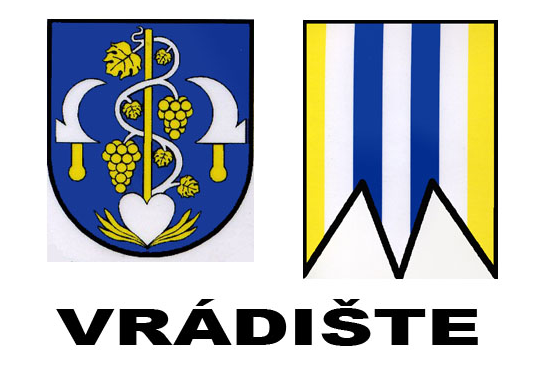 